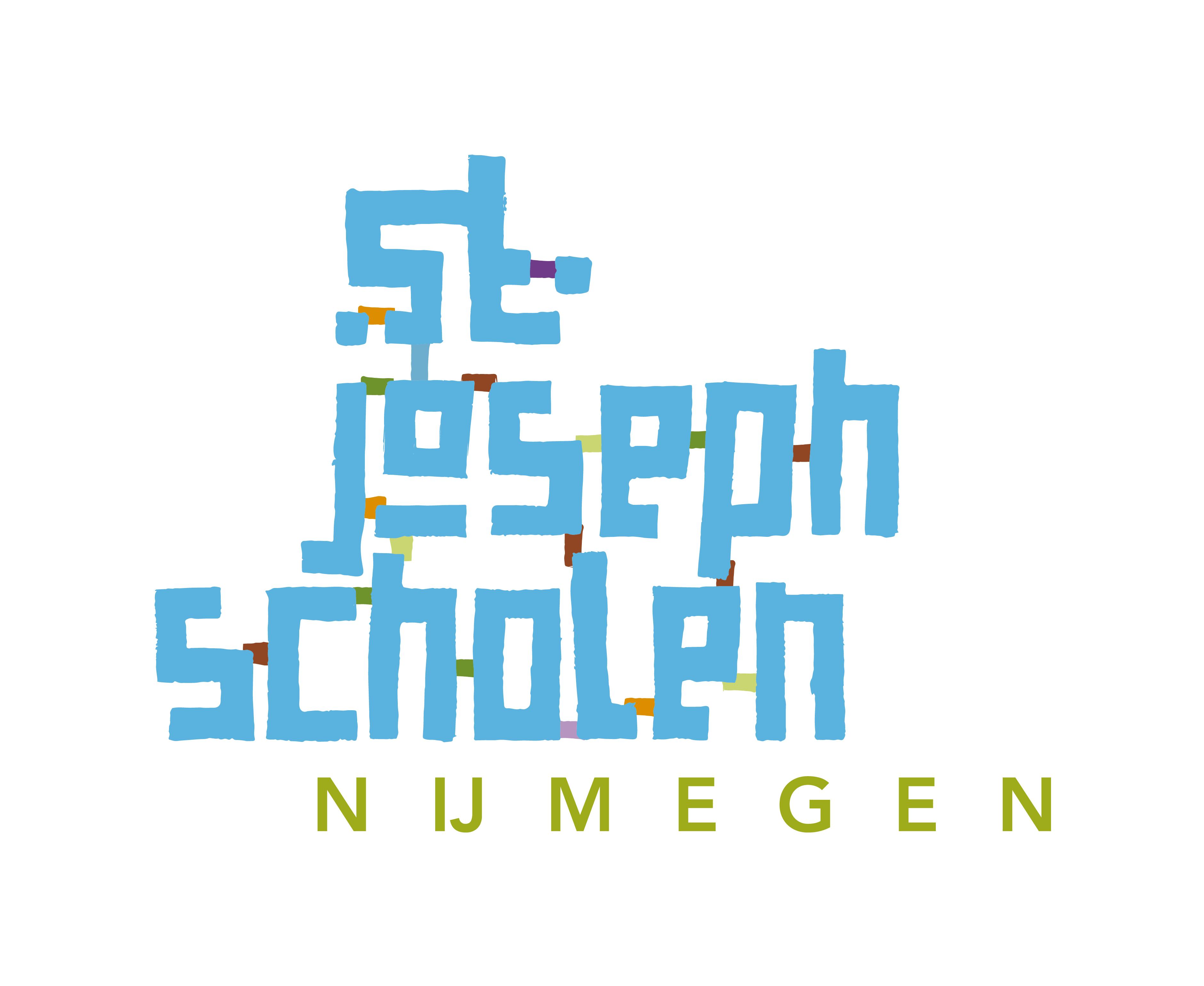 Plan Sociale VeiligheidDe Boomgaard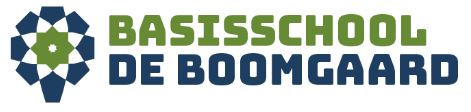 VoorwoordVolgens de Arbeidsomstandighedenwet is iedere instelling in Nederland - en dus ook elke school - verplicht om beleid te voeren op het terrein van agressie en geweld, seksuele intimidatie, discriminatie, racisme en pesten op het werk. Scholen in het primair onderwijs zijn verplicht zorg te dragen voor een veilige school. Sinds 2015 is in de wet vastgelegd om pesten aan te pakken en de veiligheid voor leerlingen op school te vergroten.Daarnaast schrijft de CAO Primair Onderwijsbeleid ten aanzien van seksuele intimidatie, agressie en geweld en ook racisme voor (cao PO-artikel 11.5.lid 2 sub b). In deze CAO is als onderdeel van het Statuut Sociaal Beleid opgenomen dat iedere school een plan Sociale Veiligheid moet hebben ingebed in het algemene arbobeleid. In het voorliggende plan Sociale Veiligheid beschrijft onze school haar beleid op het terrein van buitensporige gedrag zoals agressie, geweld, seksuele intimidatie, discriminatie, racisme en pesten. In dit document staat wat de school doet op het gebied van fysieke veiligheid (inrichting van het gebouw) en sociale veiligheid (omgaan met bijvoorbeeld agressie en geweld).  “We vinden het belangrijk dat er naar ons geluisterd wordt, dat er tijd voor vrij gemaakt wordt. ““We vinden het fijn als de juf of meester duidelijk is over wat de grens is.”(Leerlingen in een leerlingenraad rondom het thema sociale veiligheid)1. InleidingDit beleidsplan is een integraal beleidsplan voor sociale veiligheid. Dit wil zeggen dat het beleidsplan zich richt op alle vormen van agressie, geweld, seksuele intimidatie, discriminatie en pesten, die binnen of in de directe omgeving van de school kunnen voorkomen.We streven naar een leef- en leerklimaat waarin ons personeel en onze leerlingen zich veilig voelen en zich positief verbonden voelen met de school. Een positieve sociale binding met onze school vormt een belangrijke voorwaarde voor een zo optimaal mogelijk werkklimaat voor ons personeel en een zo optimaal mogelijk leerklimaat voor onze leerlingen.Ons sociaal veiligheidsbeleid heeft als doel alle vormen van agressie, geweld, seksuele intimidatie, discriminatie, racisme en pesten binnen of in de directe omgeving van de school te voorkomen en, daar waar zich incidenten voordoen, adequate maatregelen te treffen om verdere escalatie te voorkomen. Onderdeel van het totale schoolbeleidOns plan sociale veiligheid betreft geen losstaande aanpak, maar is integraal verbonden met ons totale schoolbeleid.Planmatige aanpakVolgens de Arbeidsomstandighedenwet werken werkgevers en werknemers bij de uitvoering van het beleid samen. Ons bestuur, de schoolleiding en het personeel zijn samen verantwoordelijk voor de uitvoering van ons beleid met betrekking tot sociale veiligheid. Het bestuur zorgt in de eerste plaats voor beleid voor de hele organisatie (zie gedragscode Stichting Sint Josephscholen) en het organiseren van een adequate overlegstructuur. De schoolleiding en het personeel zorgen voor de uitvoering van het beleid op de desbetreffende school. 2. Elementen van sociale veiligheidSociale veiligheid draagt in zeer belangrijke mate bij aan het welbevinden en de ontwikkeling van onze leerlingen en personeel. Aandacht voor sociale veiligheid is geïntegreerd in ons dagelijks handelen. In dit plan leest u hoe wij dat vormgeven. Daarnaast is toezicht op de fysieke en sociale veiligheid onderdeel van het toezichtkader van de inspectie. De inspectie ziet toe op drie belangrijke elementen van de sociale veiligheid: inzicht, preventie en curatie. Deze interventieniveaus vormen ook de kapstok voor ons plan Sociale Veiligheid. Bij de uitwerking van deze interventieniveaus zal telkens worden gestart met de weergave van het betreffende onderdeel van het toezichtkader.A. InzichtInspectie:1. Is er voldoende inzicht in de beleving van de sociale veiligheid door leerlingen, ouders en personeel?SchooltevredenheidsonderzoekHet inzicht in de beleving van de sociale veiligheid wordt op onze school gepeild via een jaarlijks monitoring sociale veiligheid (via Vensters-PO en KIJK 0-7) en gecommuniceerd met de inspectie. Het onderwerp sociale veiligheid maakt deel uit van de algemene vragenlijsten voor ouder(s), kinderen en personeel (bijvoorbeeld scholen op de kaart).  Gesprekken met kinderenWe vinden het serieus nemen van leerlingen erg belangrijk. De groepsleerkracht voert gesprekken met kinderen alleen en met de groep in zijn totaliteit over het welbevinden.Daarnaast gebruikt onze school Vensters-PO en KIJK om een leerkracht- en/of leerlingmeting te doen om sociale veiligheid en welbevinden te volgen.Inspectie:2. Is er voldoende inzicht in de incidenten die zich voordoen?Een belangrijk instrument bij het ontwikkelen van plan Sociale Veiligheid is een incidentenregistratie. In ParnasSys, ons registratiesysteem, registreren we incidenten. Het is ter beoordeling aan de professional of het een incident betreft dat een registratie behoeft. Indien wordt verwezen naar een arts is registratie bij ons op school vanzelfsprekend (bij twijfel wordt directie geraadpleegd).Onder een incident verstaan wij: meldingen en klachten op gebied van pesten(fysieke, verbale en digitale) agressie(fysiek, verbaal en digitaal) geweldvechtpartijongevalchantagebedreigingseksuele intimidatie discriminatieracisme vernieling beschadiging en diefstal van eigendommenWij registreren ook incidenten die plaatsvinden via e-mail en sociale media (zoals cyberpesten, sexting en hacken).Van de professional wordt verwacht dat hij goed observeert - zowel individuele leerlingen als de groep in zijn totaliteit - en snel en kordaat handelt op hetgeen waargenomen wordt. Wij beperken ons bij de registratie niet tot incidenten tussen leerlingen onderling. Het gaat net zo goed om incidenten tussen personeelsleden onderling, tussen leerlingen en personeelsleden, als ook die tussen ouders en personeelsleden. Incidentenregistratie is een belangrijk preventiemiddel omdat het inzicht geeft in het aantal incidenten en de inhoud en de aard ervan. Hierdoor wordt het mogelijk gerichte oplossingen te bedenken. Incidenten tussen personeelsleden worden opgenomen in het personeelsdossier. Ouders en leerlingen die met leerkrachten incidenten hebben, worden geborgd in ParnasSys of, indien nodig, in een aparte registratie die wordt afgestemd met de directeur.Om de registratie tot een succes te maken is het van belang dat helder is waar en op welke wijze de incidenten gemeld en geregistreerd worden. Op onze school hebben we daartoe de volgende afspraken gemaakt:De leerkrachten houden zelf de registratie bij in ParnasSys, via de optie incidentregistratie. Als er sprake is van een incident dan worden de incidentregistraties doorgegeven aan de coördinator. De leerkracht en coördinator bespreken dit bij meerdere signalen. Als er sprake is van een ernstig incident of als er meerdere signalen zijn in de school, dan wordt dit door de coördinator en/of leerkracht besproken met de directeur. De coördinator bespreekt samen met de directeur de vervolgstappen.Wij vinden het van belang dat iedere betrokkene bij een incident zich gehoord voelt/wij streven ernaar dat iedere betrokkene bij een incident zich gehoord voelt. B. Preventie
Inspectie:1. Is er een veiligheidsplan dat incidenten kan voorkomen?Vanuit de gedachte “voorkomen is beter dan genezen” willen we zoveel mogelijk doen om voor iedereen een zo veilig mogelijk klimaat te creëren. Van wezenlijk belang daarbij is dat er aan een aantal (preventieve) voorwaarden wordt voldaan.1. Sociale ontwikkeling van kinderenOp onze school schenken wij structureel aandacht aan de sociale ontwikkeling van de kinderen. Wij hebben structurele aandacht voor groepsvorming en groepsdynamiek en het bevorderen van een positief zelfbeeld. Onze werkwijze voor sociaal-emotionele ontwikkeling is de grondlegger en vormt het uitgangspunt voor de aandacht aan de sociale ontwikkeling van onze kinderen.Daarnaast zetten we lessen en werkvormen in ter aanvulling, zoals: drama- en themalessen in groep 1-8losse themalessen (zoals Week van de Mediawijsheid)We besteden structureel aandacht aan:omgang met elkaar;  perspectief innemen van de ander;elkaar helpen;samen oplossen;leren complimenten geven;stimuleren je uit te spreken;emoties onder woorden brengen;emotieregulatie en/of zelfcontrole met daarbij alternatief prosociaal gedrag.2. Kinderen doen ertoeKinderen zullen zich veilig voelen als zij het gevoel hebben dat zij ertoe doen. We willen dit onder meer bereiken door zoveel als mogelijk ons onderwijs af te stemmen op de motivatie en de ontwikkelingsmogelijkheden van de kinderen. Wij willen vanuit die gedachte ons onderwijs zo passend mogelijk maken. Naast specifieke methodes als basis voor ons handelen zetten leerkrachten verschillende interventies in om positiviteit en het geven van complimenten te stimuleren. De leerkracht bekijkt welke interventie gekozen wordt. Indien nodig wordt dit afgestemd met de coördinator.3. GedragsregelsHet moet voor iedereen duidelijk zijn op welke wijze men binnen en buiten de school met elkaar omgaat. Deze regels en afspraken moeten ertoe leiden dat ongewenst gedrag niet of in zeer beperkte mate plaatsvindt. Wij hanteren verschillende soorten gedragsregels:Bovenschoolse algemene schoolregels (Stichting St. Josephscholen).Schoolspecifieke regels, die aan het begin van elk schooljaar in besproken worden en waarop we gedurende het schooljaar blijven terugkomen. Er is daardoor veel aandacht voor positieve groepsvorming, waarbij we bewust de norm al vroeg samen met de klas vaststellen. Klassenregels.
4. Groepsbesprekingen leerlingenMinimaal twee keer per jaar worden er groepsbesprekingen gehouden tussen de leerkracht(en) en de coördinator. In een groepsbespreking wordt, naast de leerresultaten van leerlingen, het welbevinden en de motivatie van leerlingen besproken. 5. LeerlingenraadWe werken op school toe naar een leerlingenraad, waarin leerlingen van groep 4 t/m 8 vertegenwoordigd zijn. In de leerlingenraad wordt standaard gevraagd naar wat de ideeën zijn van deze leerlingen over het welbevinden in de klas en op school. Er wordt gevraagd naar zaken die aandacht behoeven. De leerlingenraad komt vijf á zes keer per jaar bijeen. Een SMT-teamlid begeleidt de leerlingenraad.6. Thema-avondIn overleg met de MR en de ouderraad kan er een thema-avond plaatsvinden met raakvlakken op het gebied van sociale veiligheid en sociaal gedrag, mediawijsheid.
7. Interne contactpersonen. Wij hebben twee interne contactpersonen: Maaike Roeffen en Karlijn de Jong. Zij nemen deel aan scholings- en netwerkbijeenkomsten. Doel hiervan is dat zij goed op de hoogte blijven van de laatste ontwikkelingen rondom het plan Sociale Veiligheid en dat zij getraind blijven in het voeren van moeilijke gesprekken. Er zal aandacht besteed worden aan intervisie en er zal gelegenheid zijn om met elkaar ervaringen uit te wisselen rondom andere preventiemiddelen, zoals projecten, preventieprotocollen en onderwijsmateriaal dat gericht is op sociale vaardigheden/ weerbaarheid van kinderen. De vertrouwenspersoon heeft de volgende taken;Aanspreekpunt zijn voor leerlingen en ouders die zich zorgen maken over een ontstane situatie of ontevreden zijn over de schoolLuisterend oor bieden en verwijzen door naar een mogelijke oplossing.Preventieve activiteiten organiseren die gericht zijn op het voorkomen van ongewenst gedrag.Gevraagd en ongevraagd advies geven aan collega’s of de directie.
8. KlachtenregelingEr is door het bestuur een Klachtenregeling vastgesteld, waarin onder meer de taken en rollen van de interne contactpersoon, de externe vertrouwenspersoon en de onafhankelijke klachtencommissie staan beschreven.C. CuratieInspectie:1. Is er beleid dat adequaat optreden na incidenten bij leerlingen mogelijk maakt?Hoewel aan de preventie van incidenten/ ongewenst gedrag veel aandacht wordt besteed, kan het voorkomen dat er toch sprake is van een incident. Aan de hand van onderstaande stappenplannen zetten we gerichte stappen om op een adequate wijze te kunnen handelen.Tijdens het opgroeien stimuleren we leerlingen zelf aan te geven wat ze niet leuk vinden. We doen daarnaast in eerste instantie een beroep op het zelfoplossend vermogen van leerlingen en de groep wanneer er zich situaties voordoen zoals plagerijtjes. Grensoverschrijdend en/of onacceptabel gedrag 
Wat verstaan wij onder grensoverschrijdend en/of onacceptabel gedrag? lichamelijk geweld: iemand (bewust) fysiek pijn doenverbaal of non-verbaal geweld: schelden, kwetsen, kleineren, schuttingtaal, handgebaarmaterieel geweld: vernielen, stelen of ongevraagd aan andermans spullen zittengeestelijk geweld: manipuleren, intimideren, pestendigitaal geweld: social mediaWanneer zich incidenten (eenmalig) voordoen, worden samen met de leerkracht de volgende stappen gezet: 
Wanneer er sprake is van ernstig en herhaald grensoverschrijdend en/of onacceptabel gedrag, worden door de leerkracht, in overleg met de intern begeleider, onderstaande acties ingezet.Incidentregistratie/dossiervorming: Kinderen die (herhaaldelijk) bovenstaand beschreven gedrag vertonen, worden duidelijk besproken bij de overdracht en 2 x per schooljaar bij de groepsbespreking, zodat herhaaldelijk gedrag eerder wordt gesignaleerd.Melding en registratieMeldpuntOok voor de registratie van de incidenten op het gebied van sociale veiligheid maken we gebruik van ons registratiesysteem ParnasSys.Leerlingen en leerkrachten kunnen meldingen over leerlingen doen bij één van de interne contactpersonen. Als het problemen van leerkrachten zelf betreft, dan kunnen ze ook terecht bij de externe vertrouwenspersoon (GGD). Ouders kunnen meldingen van incidenten in eerste instantie doen bij de leerkracht, daarna de coördinator en ten slotte de directeur. De Meld- en Aangifteplicht ZedenmisdrijfWe zijn als school verplicht om een vermoeden van een zedenmisdrijf in de onderwijssituatie te melden. Het bestuur van het SWV Nijmegen e.o. heeft gemeend de scholen hierin te ondersteunen door één format te ontwikkelen. De meldcode staat op de website van school en is gebaseerd op het Basismodel meldcode; Stappenplan voor het handelen bij signalen van huiselijk geweld en kindermishandeling van het ministerie van VWS. 3. CommunicatieContactpersoon, vertrouwenspersoon en anti-pestcoördinatorOns bestuur heeft minimaal één contactpersoon per school en een externevertrouwenspersoon aangesteld (GGD). Contactpersonen zorgen voor de eerste opvang en verwijzen 'degenen die een klacht hebben' door naar de leidinggevende of de vertrouwenspersoon. Het advies is om één van de contactpersonen ook de pestcoördinator te laten zijn. Elke school maakt echter zelf de keuze in een logische samenhang van taken. De interne contactpersonen bij ons op school zijn: Maaike Roeffen (eveneens anti-pestcoördinator)Karlijn de JongDe externe vertrouwenspersoon van onze school kan benaderd worden via de GGD. Er kan dan per casus bekeken worden welke persoon eraan gekoppeld wordt.In bijlage 2 staat een overzicht van taken van de contactpersoon en de pestcoördinatorSamenwerking met externe partnersEen goede samenwerking met externe partners vinden wij essentieel. Daarom onderhouden we contacten met het KION, sociaal wijkteam, schoolmaatschappelijk werk, jeugdbescherming, politie, jeugdgezondheidszorg en andere organisaties. We werken met een aantal externe contacten samen in het brede schoolondersteuningsteam, dat tenminste een aantal keer per jaar bijeenkomt voor overleg.In het kader van adequate hulp en zorg vinden we het ook belangrijk dat de sociale kaart goed op orde is. De schoolmaatschappelijk werker en de intern begeleider dragen zorg voor het goed op orde houden van deze gegevens.Omgaan met de mediaHet bestuur onderhoudt de contacten met de media en derden in geval van ernstigeincidenten. Het personeel van de school verwijst de media en derden dan ook consequent door naar het bestuur. De communicatie loopt in dat geval via de algemene directie. KlachtenIn geval zich op het terrein van agressie, geweld, seksuele intimidatie, discriminatie, racisme en pesten klachten en/of bezwaren voordoen, wordt de algemene procedure van de klachtenregeling gehanteerd. Onze klachtenregeling is te vinden in de schoolgids.Ons bestuur is aangesloten bij de landelijke klachtencommissie en wij vermelden debereikbaarheid in de schoolgids.Wij informeren de medezeggenschapsraad meteen over elk gegrond oordeel van delandelijke klachtencommissie en de maatregelen die het bevoegd gezag naar aanleiding van dat oordeel zal nemen.4. EvaluatieVeiligheid is een verantwoordelijkheid van het gehele team. Het reguliere teamoverleg wordt benut als gelegenheid om het beleid met betrekking tot agressie, geweld en dergelijke geregeld aan de orde te laten komen. In dit overleg worden de meldingsformulieren van de afgelopen periode besproken, komen ervaringen met agressie, geweld en dergelijke aan bod, alsmede de manier waarop is gereageerd. Ook wordt tijdens het teamoverleg bekeken of het gevoerde beleid en/of het gebruikte materiaal (onder andere de formulieren) bijstelling behoeven. Dit laatste is de verantwoordelijkheid van de directeur. Daarnaast hebben personeelsleden 2 keer per jaar voortgangsgesprekken met de coördinator om het eigen welbevinden op school te bespreken.Bijlage 1 Regelingen, protocollen en plannenDe volgende regelingen, protocollen en plannen worden genoemd in of zijn aanvullend aan dit sociale veiligheidsplan en kunt u vinden op onze website en/of de website van onze Stichting Sint Josephscholen:Arbobeleid Stichting Sint Josephscholen (p.m.)Algemene gedragsregels Stichting Sint Josephscholen (website SJS)Algemene schoolregels De Boomgaard (zie schoolgids)Algemeen veiligheidsplan  Schoolgids De BoomgaardSchoolondersteuningsprofiel De BoomgaardKlachtenregeling Stichting Sint JosephscholenMeldcode huiselijk geweld en kindermishandelingProtocol Schorsing en Verwijdering (website SJS)Bijlage 2 Informatie over pestenTaken van de contactpersoonzorgen dat alle geledingen binnen de school voldoende worden geïnformeerd over taken, personen, bereikbaarheid en procedures betreffende machtsmisbruik, klachten en problemen;de eerste opvang van en advies aan een leerling (of diens ouders) die geconfronteerd wordt met klachten of problemen;indien een leerling zelf bij de interne contactpersoon aanklopt in verband met klachten of problemen, de ouders van de leerling informeren, tenzij zwaarwegende belangen zich daartegen verzetten;het informeren van de ouders gebeurt liefst met instemming van de leerling; naarmate de leerling ouder is, is deze instemming zwaarwegender;indien nodig zo snel mogelijk doorverwijzen naar de externe vertrouwenspersoon, uiteraard alleen met instemming van de leerling (of diens ouders) en hierbij behulpzaam te zijn;indien gewenst de leerling of diens ouders begeleiden bij het indienen van een klacht bij de klachtencommissie;een bijdrage leveren aan de verbetering van het schoolklimaat in de vorm van (gevraagde en ongevraagde) adviezen op schoolniveau;zich op de hoogte houden van ontwikkelingen op het gebied van preventie en bestrijding van machtsmisbruik, klachten of problemen.Taken van de anti-pestcoördinatoropvangen van de leerling/ouder die te maken heeft met pestgedrag (nadat de leerkracht is geïnformeerd).luisteren naar wat de leerling/ouder te vertellen heeft.de pestsituatie in kaart brengen: Vragen wat de leerling/ouder/leerkracht al gedaan heeft en duidelijk maken wat de rol van het ‘aanspreekpunt pesten’ is.zoeken naar en begeleiden bij oplossingen: vragen hoe de gewenste situatie eruitziet, uitleg geven over hoe op school een pestprobleem wordt aangepakt, in kaart brengen hoe de gewenste situatie bereikt kan worden, acties ondernemen om het pestprobleem op te lossen, schriftelijk vastleggen van ondernomen acties en gemaakte afspraken met betrokkenen.nazorg: checken of de afspraken zijn nagekomen en het pesten is gestopt.verwijzen: leerling/ouder informeren over de klachtenregeling indien het probleem niet naar tevredenheid is afgehandeld; in geval van strafbare feiten de ouders of leerling adviseren naar de politie te gaan. Bijlage 3 IncidentregistratieformulierIncidentregistratieformulierDatum:Ingevuld door:Bijlage 4 Reflectieformulier voor leerlingen van groep 5 t/m 8Bijlage 5 procedure na ontoelaatbaar/grensoverschrijdend gedrag, uitleg aan leerlingenWanneer je onacceptabel en/of grensoverschrijdend gedrag laat zien is dit de procedure:Je krijgt te horen dat je vandaag niet meer welkom bent in je eigen groep.Je neemt je jas en tas mee en je meldt je bij de directeur of een van de bouwcoördinatoren. Mocht het nodig zijn, dan zorgt de leerkracht dat iemand de leerling laat ophalen in de klas door de directeur of een collega (een andere leerling kan de directeur/coördinator een seintje geven).Je gaat naar de klas/plek die je toegewezen wordt. Kinderen van de bovenbouw gaan werken in groep 3 of 4 (waar kan een lagere groep dan de direct naastgelegen groep)Van de betreffende leerkracht hoor je wat er van je verwacht wordt. Je neemt werk mee vanuit je eigen groep. Waarom doen we dit?Wij willen goed onderwijs geven en kinderen in een prettige sfeer begeleiden in hun leerproces. Iedereen draagt daar een steentje aan bij, zowel kinderen als leerkrachten. Als er verstoringen zijn, heeft iedereen daar last van en moet er in ieders belang ingegrepen worden. Bijlage 6 Registratieformulier logboek Incident/Fysiek ongeval
Korte omschrijving van het ongeval/incident
Datum:
Tijd:
Plaats:
Betrokkenen: 

Omschrijving in waarneembaar gedrag wat er is gebeurd:


Wat zijn de gevolgen van het ongeval/incident (letsel/schade)? 


Wat zijn volgens u de oorzaken van het ongeval/incident : 


Hoe groot acht u de kans op herhaling? S.v.p. omcirkel wat van toepassing is.
Zeer groot/Groot/Aanwezig/Klein  
 
Maatregelen 
Welke maatregelen zijn er naar aanleiding van het ongeval/incident genomen? 
 
Welke perso(o)n(en) / instantie(s) is/zijn ingelicht over het ongeval/incident. S.v.p. doorhalen wat niet van toepassing is.
Arbo-coördinator / Schoolleiding / groepsleerkracht / Coördinator / Vertrouwenspersoon/
/ Schoolarts / Ouders/verzorgers / Partner / GG&GD/ambulance / Politie
Brandweer
Anders, namelijk:
  
Toelichting op de afhandeling:
Bijlage 7 Informatie voor ouders over pestenInformatie over pestenPesten is een sociale interactie, waarbij ieder individu in de sociale omgeving invloed heeft. Sociale omgeving is niet beperkt door plaats en tijd. Dit betekent dat leerkracht, ouders en andere volwassenen altijd onderdeel zijn van het pestproces. Het is belangrijk om te kijken naar de totale sociale dynamiek. Ouders zijn bijvoorbeeld ook omstander.Wat is het verschil tussen pesten en plagen en agressief gedrag?Pesten gebeurt systematisch. De gepeste staat langere tijd bloot aan negatief gedrag van één of meerdere individuen. Het gaat dan om intentioneel gedrag van één of meer individuen met als doel de ander te kwetsen, te raken, te vernederen, af te wijzen en/of buiten te sluiten. Het gaat om verbaal, digitaal of fysiek agressief gedrag t.o.v. een slachtoffer dat zich niet makkelijk kan verdedigen. Bij plagen zijn kinderen min of meer aan elkaar gewaagd. Het vertoonde gedrag is incidenteel en onschuldig, maar kan een uitnodigend en prikkelend karakter hebben. In die zin kan het een pedagogische waarde hebben: door elkaar uit te dagen leren kinderen heel goed om met allerlei conflicten om te gaan. PestsignalenMinimaal twee betrokkenenPester verkleint fysieke afstandGepeste wijkt/ontwijkt pester  Ongelijkwaardige houdingAngst op het gezicht van de gepesteTips voor ouders indien er sprake is van pesten op school:Alle ouders: Neem signalen van ouders serieus.Stimuleer uw kind om op een goede manier met andere kinderen om te gaan. Corrigeer uw kind bij ongewenst gedrag en benoem goed gedrag. Geef zelf het goede voorbeeld. Leer uw kind voor anderen op te komen. Leer uw kind voor zichzelf op te komen. Ouders van gepeste kinderen: Neem het probleem van uw kind serieus. Houd de communicatie met uw kind open, blijf in gesprek met uw kind.Pesten op school kunt u het beste direct met de leerkracht bespreken.Werk samen met de school, maar houdt de grenzen in de gaten. Uw grenzen en die van de school. Sta niet toe dat het pesten doorgaat. Uw inbreng op school is het aanleveren van informatie, het geven van suggesties en het ondersteunen van de aanpak van school. Het is niet de bedoeling dat u zelf naar school komt om het probleem voor uw kind eigenhandig op te lossen. Als pesten niet op school gebeurt, maar op straat, probeert u contact op te nemen met de ouders van de pester(s) om het probleem bespreekbaar te maken.Door positieve stimulering en zogenaamde schouderklopjes kan het zelfrespect vergroot worden of weer terugkomen. Geef zelf het goede voorbeeld.Steun uw kind in het idee dat er een einde aan het pesten komt. Ouders van pesters: Neem het probleem van uw kind serieusProbeer achter de mogelijke oorzaak te komen.Maak uw kind gevoelig voor wat het anderen aandoet.Besteed extra aandacht aan uw kind. Geef zelf het goede voorbeeld.Corrigeer ongewenst gedrag en benoem het goede gedrag van uw kind. Maak uw kind duidelijk dat u achter de beslissing van school staat. StapActieOpmerkingen1Betrokkenen uit de situatie halenNadenken over het eigen gedrag.2Zo snel mogelijk na het incident in gesprek gaan met de betrokkenenLeerlingen serieus nemenProbleem verhelderenReflecterenNuanceren en relativerenConsequent zijn, grenzen aangevenVerzoenenBij jonge kinderen evt. laten tekenen (individueel, met meerdere betrokkenen of met de hele groep).3Ouders informeren en betrekkenAltijd ouders informeren, liefst in gesprek. Lukt dit niet meteen, dan telefonisch. De laatste optie is via mail, en dan ouders uitnodigen voor een gesprek.Ouders betrekken als kind-kenner en met hen afspraken maken4Zo nodig straf. Waarbij we onderscheid maken in de wijze waarop tussen onder- en bovenbouw.5Incidentregistratie in Klapper bij medewerker ondersteuningIn ParnasSys (in leerlingdossier) + in map bij administratie (initialen en geboortedatum gebruiken). Dit omdat incidenten in losse leerling- dossiers geen signaalfunctie heeft op patronen van incidenten6In gesprek blijven en verdere actie ondernemen als het vaker voorkomtStapActieOpmerkingen1Betrokkenen uit de situatie halenTime out, (buiten de groep bij conciërge/SMT-lid)2Zo snel mogelijk na het incident in gesprek gaan met de betrokkenen, kind, ouders, leerkracht, coördinator (zo nodig directie)Per kind afspreken waar hij/zij heen gaat.3Afspraken en vervolgstappen, gedragsplan* maken en ondertekenen door alle betrokkenen incl. kindVervolg afspraak plannen om het plan te evalueren met alle betrokkenen.RegistrerenOok het kind registreert, groep 5 t/m 8 (bijlage 4)4Bij geen effectief vervolg: gesprek directie met ouders: Officiële waarschuwing voor volgende stap (schorsing). Gespreksverslag door ouders getekend voor gezien. Inlichten van de directeur/bestuurder i.v.m. in zicht komen stap 5.5Voordragen voor schorsen aan de directeur/bestuurder van de stichting.  BetrokkenenWat is er gebeurd?Welke acties zijn ondernomen?Welke afspraken zijn er gemaakt?Wat is er met ouders besproken?Naam Groep DatumWat is er gebeurd?Wat dacht je in die situatie?Hoe voelde jij je daarbij?Wat deed jij in deze situatie?Wat waren de gevolgen?Wat had je het anders willen doen? Hoe heb je dit formulier besproken met je ouder(s)/verzorger(s) en welke tip heb je gekregen?Naam en handtekening ouder/verzorgerPlagenPestenAgressief gedragGelijkwaardigheidMachtsverschilWisselend  ‘slachtofferschap’Hetzelfde slachtoffer	Sprake van een aanleidingHumoristischIntentie de ander schade toe te brengenIntentie om nieuw evenwicht te vormenAf en toe (incidenten)Herhaaldelijk over langere periodeActie van beperkte duurVerzoeningsgedragOntbreken verzoeningsgedragVerzoeningsgedrag